Понедельник 26 апреля  2021г                                           Первый завтрак                                                      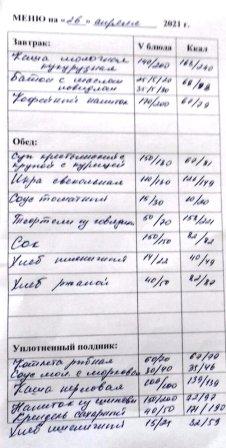 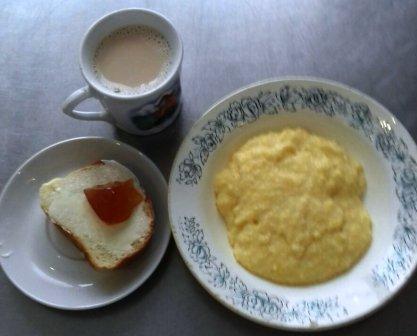                                                                                   Обед                                                                         Уплотненный полдник 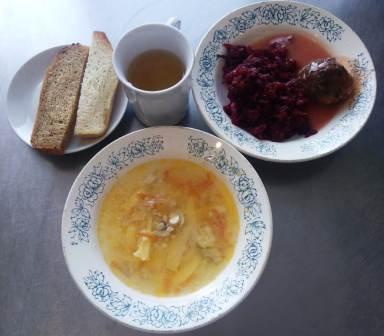 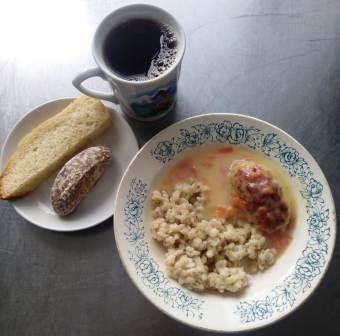 Вторник 27 апреля  2021гПервый завтрак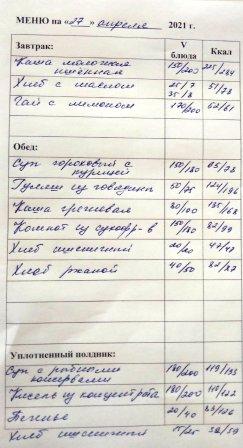 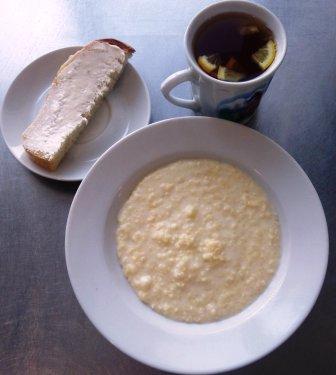                                                                                         Обед                                                            Уплотненный полдник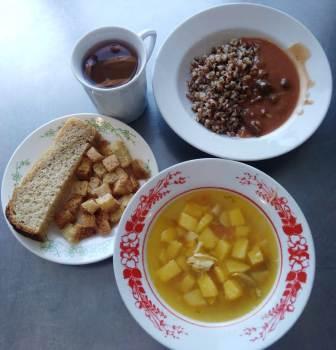 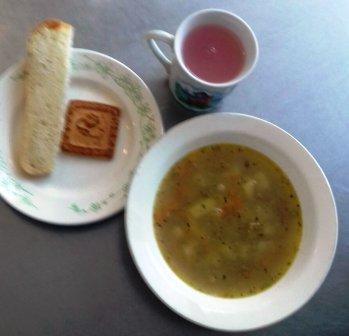 Среда 28 апреля 2021г                                                                        Первый завтрак                                                          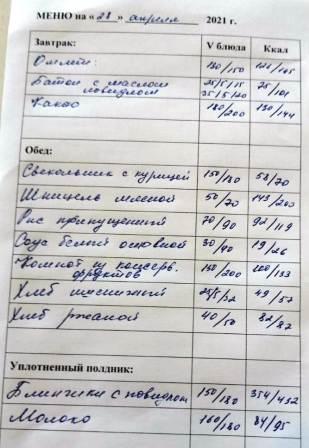 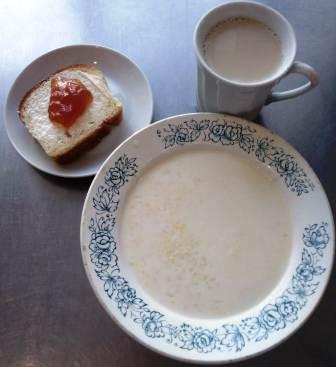                                                                                 Обед                                                                         Уплотненный полдник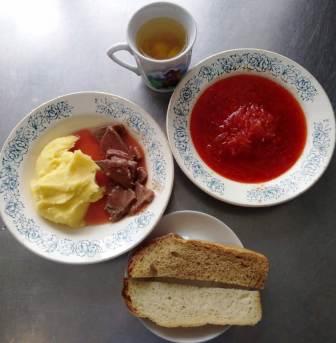 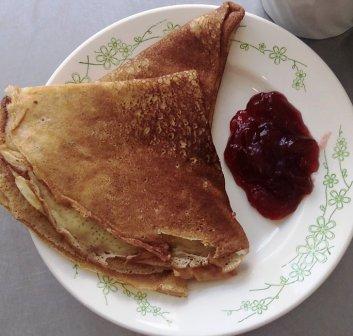 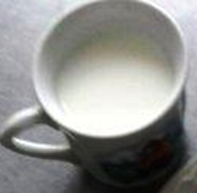 Четверг 29 апреля 2021г                                                                             Первый завтрак                                                        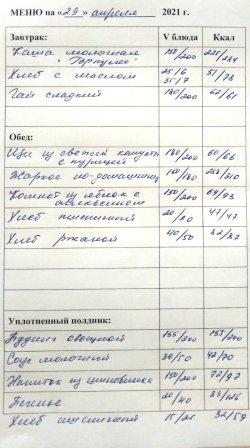 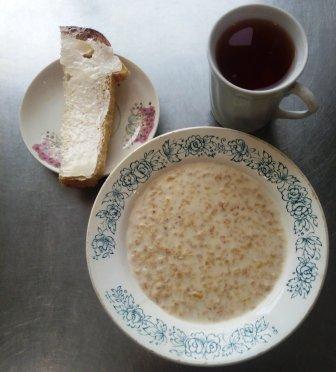                                                                                   Обед                                                              Уплотненный полдник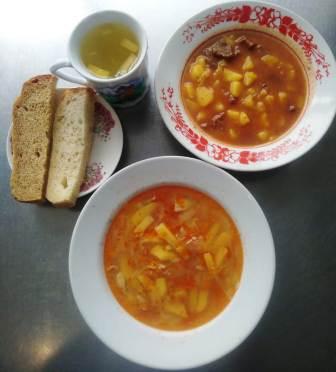 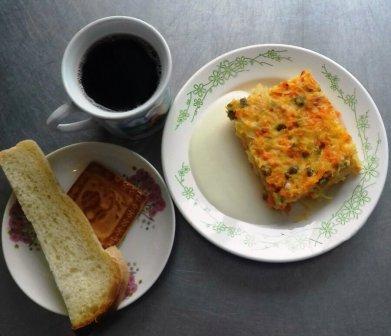 Пятница 30 апреля 2021г                                                                           Первый завтрак                                                        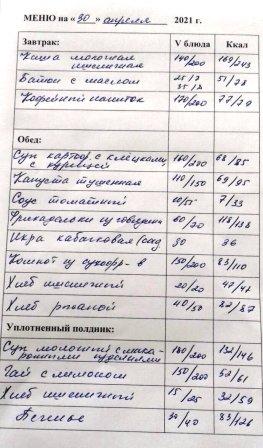 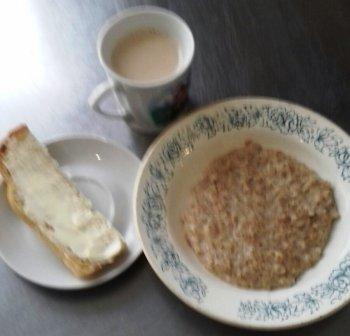                                                                           Обед                                                                         Уплотненный полдник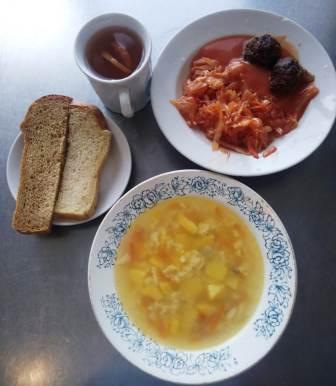 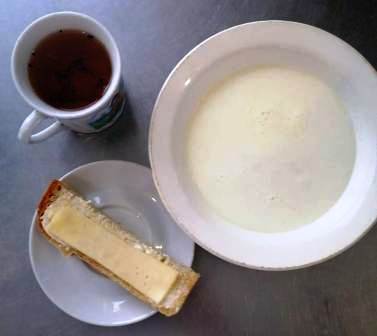 